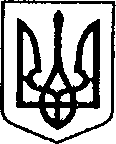 УКРАЇНАЧЕРНІГІВСЬКА ОБЛАСТЬН І Ж И Н С Ь К А    М І С Ь К А    Р А Д АВ И К О Н А В Ч И Й    К О М І Т Е ТР І Ш Е Н Н ЯВід 09 березня 2023 р.	м. Ніжин					№ 85Про надання статусу дитини,позбавленої батьківського піклування, та призначення опікуна 	Відповідно до статей 34, 42, 51, 52, 53, 59, 73 Закону України «Про місцеве самоврядування в Україні», Регламенту виконавчого комітету Ніжинської міської ради VIII скликання, затвердженого рішенням Ніжинської міської ради Чернігівської області від 24 грудня 2020 року № 27-4/2020 та розглянувши клопотання служби у справах дітей  від 17.02.2023 року, виконавчий комітет міської ради вирішив:1. На підставі Закону України «Про забезпечення організаційно-правових умов соціального захисту дітей-сиріт та дітей, позбавлених батьківського піклування» та згідно постанови Кабінету Міністрів України від 24.09.2008 р. № 866 «Питання діяльності органів опіки та піклування, пов’язаної із захистом прав дитини» (зі змінами), встановити:1.1. Малолітній хххх, хххх р.н., статус дитини, позбавленої батьківського піклування, оскільки батьки дитини, ххх, ххх р.н., ххх, ххх р.н., позбавлені батьківських прав (рішення Ніжинського міськрайонного суду Чернігівської області від хххх 2023 року справа № хххх). Дитина тимчасово влаштована в родину хххх за адресою: місто Ніжин, вулиця ххх, будинок № ххх, корпус №ххх, квартира №ххх.1.2. Малолітній ххх, ххх р.н., статус дитини, позбавленої батьківського піклування, оскільки батьки дитини, ххххх, ххххх р.н., ххххх, хххх р.н., позбавлені батьківських прав (рішення Ніжинського міськрайонного суду Чернігівської області від ххххх 2023 року справа № ххххх). Дитина тимчасово влаштована в родину ххххх за адресою: місто Ніжин, вулиця Шевченка, будинок № хххх, корпус №хххх, квартира №ххххх.2.На підставі статей 243, 244 Сімейного кодексу України, статей 58, 61, 62, 63 Цивільного кодексу України, пунктів 2.1, 2.2, 2.4, 3.1 Правил опіки та піклування призначити:2.1. хххх опікуном над малолітньою дитиною хххх, хххх р.н., яка має статус дитини, позбавленої батьківського піклування, та видати посвідчення опікуна.2.2. хххх опікуном над малолітньою дитиною ххххх, хххх р.н., яка має статус дитини, позбавленої батьківського піклування, та видати посвідчення опікуна.3.Начальнику служби у справах дітей Наталії Рацин забезпечити оприлюднення даного рішення на офіційному сайті міської ради протягом 5 робочих днів з дня його прийняття.4.Контроль за виконанням рішення покласти на заступника міського голови з питань діяльності виконавчих органів ради Ірину Грозенко.Міський голова                                                                   Олександр КОДОЛАПояснювальна запискадо проекту рішення «Про надання статусу дитини, позбавленої батьківського піклування,та призначення піклувальника»Відповідно до статей 34, 42, 51, 52, 59, 73 Закону України «Про місцеве самоврядування в Україні», виконавчий комітет міської ради має право розглядати питання щодо правових засад захисту прав малолітніх (неповнолітніх) дітей.На підставі Закону України «Про забезпечення організаційно-правових умов соціального захисту дітей-сиріт та дітей, позбавлених батьківського піклування» та згідно постанови Кабінету Міністрів України від 24.09.2008 р. № 866 «Питання діяльності органів опіки та піклування, пов’язаної із захистом прав дитини» виконавчий комітет, як орган опіки та піклування встановлює статус дитини-сироти, дитини, позбавленої батьківського піклування.На підставі ст. ст. 243, 244 Сімейного кодексу України, ст.ст. 58, 61, 62, 63 Цивільного кодексу України, п.2.1, 2.2, 2.4, 3.1 Правил опіки та піклування виконавчий комітет, та згідноп.42 постанови Кабінету Міністрів України від 24.09.2008 р. № 866 «Питання діяльності органів опіки та піклування, пов’язаної із захистом прав дитини» виконавчий комітет, як орган опіки та піклування, призначає опіку (піклування) над дитиною яка має статус дитини-сироти, дитини, позбавленої батьківського піклуванняДаний проект рішення містить інформацію, яка належить до конфіденційної та без згоди осіб, яких вона стосується, опублікуванню не підлягає відповідно до статті 32 Конституції України, статей 301, 302 Цивільного кодексу України, Закону України «Про доступ до публічної інформації» №2939-VIвід 13.01.2011р., «Про захист персональних даних» №2297-VIвід 01.06.2010 р.Даний проект рішення потребує дострокового розгляду, оскільки рішення стосується соціально-правового захисту дітей.Враховуючи вищевикладене, проект рішення «Про розгляд матеріалів комісії з питань захисту прав дитини» може бути розглянутий на засіданні виконавчого комітету з позитивним вирішенням питання.Доповідати проект рішення «Про розгляд матеріалів комісії з питань захисту прав дитини» на засіданні виконавчого комітету Ніжинської міської ради буде начальник служби у справах дітей Наталія Рацин.Заступник міського головиз питань діяльностівиконавчих органів ради		Сергій СМАГАВізують:Начальник служби у справах дітей				Наталія РАЦИНЗаступник міського головиз питань діяльності виконавчих органів ради              		Сергій СМАГАКеруючий справами виконавчого комітету Ніжинської міської ради						Валерій САЛОГУБНачальник відділу юридично-кадровогозабезпечення				В’ячеслав ЛЕГА